Модельная карта учебных заданий, направленных на формирование и развитие функциональной грамотности обучающихся«АВАТАР» НАЯВУ«АВАТАР» НАЯВУПредметная областьМатематика Вид функциональной грамотностиМатематическая грамотностьАвторЛукьянова О.В.Место работы и должностьГБОУ СОШ №2 «ОЦ» с. Кинель-ЧеркассыРекомендации по включению ситуации в образовательный процессПредмет: математикаКласс:5- 6Тема: «Перевод единиц измерения»Рекомендуемое время выполнения10-15 минОписание ситуации/проблемыhttps://masterok.livejournal.com/1536458.html Помните место под названием Пандора с ее сказочными горами из фильма «Аватар» Джеймса Кемерона? Оказывается, она существует на самом деле, и все наброски для фильма делались именно здесь, в парке. Конечно, здесь нет парящих в воздухе скал и необычных водопадов, инопланетных существ или необычных животных из фильма вы здесь тоже не встретите, но эти потрясающие пейзажи надолго врежутся в вашу память, а фотографии будут поражать друзей и знакомых.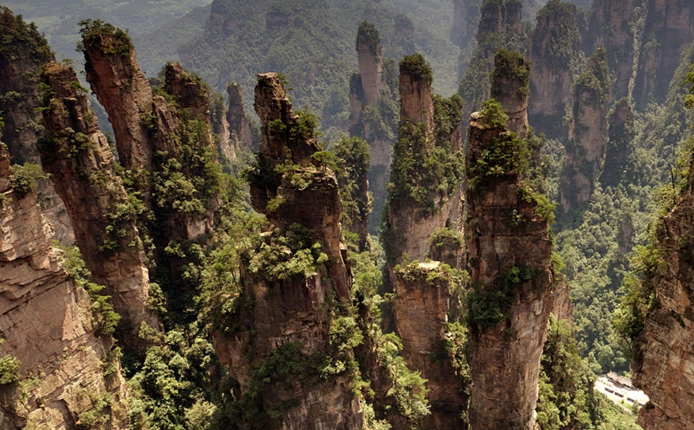 Национальный парк был открыт в 1982 году и занимал скромную площадь 4810 гектар. А спустя 10 лет он был внесен в Список объектов Всемирного Наследия ЮНЕСКО. Площадь парка составляет 13 000 км2. На этой территории обитает свыше 500 разнообразных видов животных, а также произрастают довольно редкие виды растений. Среди них встречаются такие как гингко, голубиное дерево, красное дерево, а животный мир представлен обезьянами, птицами, саламандрами и даже редкими представителями семейства кошачьих — циветтами. Иногда посетители национального парка Чжанцзяцзе сравнивают прогулку по нему с осмотром выставки традиционной китайской живописи, только все красоты здесь можно увидеть вживую.Вопрос 1.Вопрос 1.КонтекстОбщественный Область содержанияИзменения  и зависимости Познавательная деятельность(в ходе решения ситуации ученик научится…)Применять  математические понятия и факты, процедуры размышленияУровень функциональной грамотности2 уровеньТекст заданияИспользуя информацию текста, определите  какую площадь национальный парк занимал при открытии  в 1982 году. Ответ выразите в квадратных километрах.Поле для записи ответа (решения)Ответ:____________________________________Критерии оценивания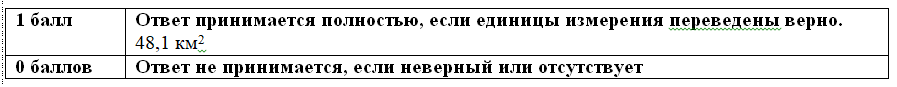 Вопрос 2.Вопрос 2.КонтекстОбщественный Область содержанияИзменения  и зависимости Познавательная деятельность(в ходе решения ситуации ученик научится…)Применять  математические понятия и факты, процедуры размышленияУровень функциональной грамотности3 уровеньТекст заданияВо сколько раз увеличилась площадь национального парка по сравнению с изначальной. Ответ округлите до целого.Поле для записи ответа (решения)Ответ:____________________________________Критерии оценивания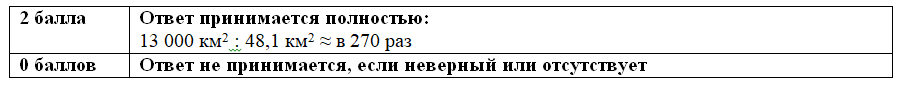 Вопрос 3.Вопрос 3.КонтекстЛичностный Область содержанияКоличество Познавательная деятельность(в ходе решения ситуации ученик научится…)Применять  математические понятия и факты, процедуры размышленияУровень функциональной грамотности4 уровеньТекст заданияМаксим Петров, самарский блогер, является ярым поклонником творчества Джеймса Кемерона и мечтал посетить место съёмки легендарного фильма «Аватар», своими впечатлениями он делился в своём блоге «Записки туриста» в социальной сети.Используя информацию из текста «Записки туриста», рассчитайте наиболее выгодную сумму, потраченную Максимом во время пребывания в национальном парке. Ответ дайте в рублях. (Курс 1 юань=19,04 рублей)
Поле для записи ответа (решения)Ответ:____________________________________Критерии оценивания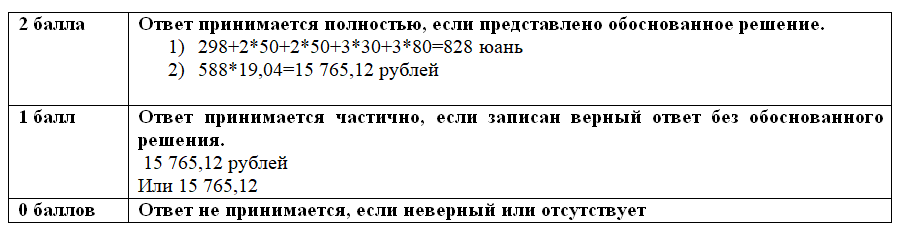 